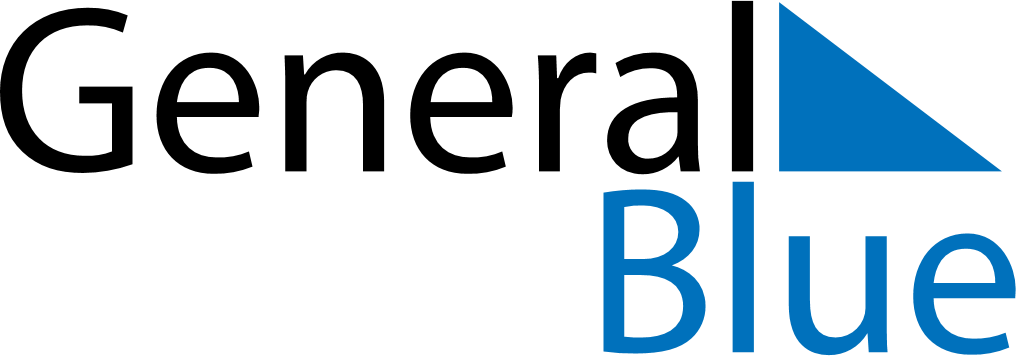 June 2024June 2024June 2024June 2024June 2024June 2024June 2024Ujae, Marshall IslandsUjae, Marshall IslandsUjae, Marshall IslandsUjae, Marshall IslandsUjae, Marshall IslandsUjae, Marshall IslandsUjae, Marshall IslandsSundayMondayMondayTuesdayWednesdayThursdayFridaySaturday1Sunrise: 6:36 AMSunset: 7:13 PMDaylight: 12 hours and 36 minutes.23345678Sunrise: 6:36 AMSunset: 7:13 PMDaylight: 12 hours and 36 minutes.Sunrise: 6:36 AMSunset: 7:13 PMDaylight: 12 hours and 36 minutes.Sunrise: 6:36 AMSunset: 7:13 PMDaylight: 12 hours and 36 minutes.Sunrise: 6:36 AMSunset: 7:13 PMDaylight: 12 hours and 37 minutes.Sunrise: 6:36 AMSunset: 7:14 PMDaylight: 12 hours and 37 minutes.Sunrise: 6:36 AMSunset: 7:14 PMDaylight: 12 hours and 37 minutes.Sunrise: 6:37 AMSunset: 7:14 PMDaylight: 12 hours and 37 minutes.Sunrise: 6:37 AMSunset: 7:14 PMDaylight: 12 hours and 37 minutes.910101112131415Sunrise: 6:37 AMSunset: 7:15 PMDaylight: 12 hours and 37 minutes.Sunrise: 6:37 AMSunset: 7:15 PMDaylight: 12 hours and 38 minutes.Sunrise: 6:37 AMSunset: 7:15 PMDaylight: 12 hours and 38 minutes.Sunrise: 6:37 AMSunset: 7:15 PMDaylight: 12 hours and 38 minutes.Sunrise: 6:37 AMSunset: 7:15 PMDaylight: 12 hours and 38 minutes.Sunrise: 6:37 AMSunset: 7:16 PMDaylight: 12 hours and 38 minutes.Sunrise: 6:38 AMSunset: 7:16 PMDaylight: 12 hours and 38 minutes.Sunrise: 6:38 AMSunset: 7:16 PMDaylight: 12 hours and 38 minutes.1617171819202122Sunrise: 6:38 AMSunset: 7:16 PMDaylight: 12 hours and 38 minutes.Sunrise: 6:38 AMSunset: 7:17 PMDaylight: 12 hours and 38 minutes.Sunrise: 6:38 AMSunset: 7:17 PMDaylight: 12 hours and 38 minutes.Sunrise: 6:38 AMSunset: 7:17 PMDaylight: 12 hours and 38 minutes.Sunrise: 6:39 AMSunset: 7:17 PMDaylight: 12 hours and 38 minutes.Sunrise: 6:39 AMSunset: 7:17 PMDaylight: 12 hours and 38 minutes.Sunrise: 6:39 AMSunset: 7:18 PMDaylight: 12 hours and 38 minutes.Sunrise: 6:39 AMSunset: 7:18 PMDaylight: 12 hours and 38 minutes.2324242526272829Sunrise: 6:39 AMSunset: 7:18 PMDaylight: 12 hours and 38 minutes.Sunrise: 6:40 AMSunset: 7:18 PMDaylight: 12 hours and 38 minutes.Sunrise: 6:40 AMSunset: 7:18 PMDaylight: 12 hours and 38 minutes.Sunrise: 6:40 AMSunset: 7:18 PMDaylight: 12 hours and 38 minutes.Sunrise: 6:40 AMSunset: 7:19 PMDaylight: 12 hours and 38 minutes.Sunrise: 6:40 AMSunset: 7:19 PMDaylight: 12 hours and 38 minutes.Sunrise: 6:41 AMSunset: 7:19 PMDaylight: 12 hours and 38 minutes.Sunrise: 6:41 AMSunset: 7:19 PMDaylight: 12 hours and 38 minutes.30Sunrise: 6:41 AMSunset: 7:19 PMDaylight: 12 hours and 38 minutes.